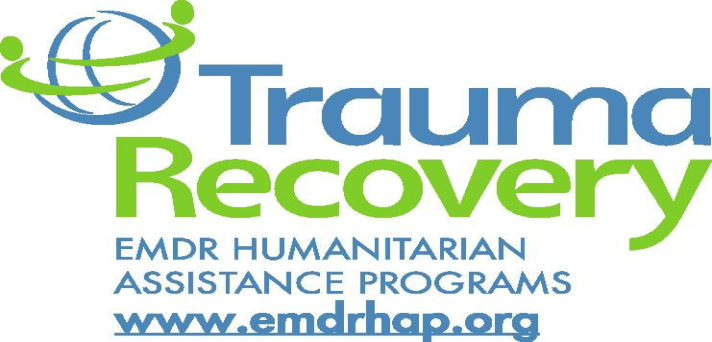                     Michigan TriCounty Trauma Recovery NetworkEye Movement Desensitization (EMDR)Information and Consent to TreatmentOur purpose is to develop and maintain a network of EMDR-trained licensed clinicians in the Tri-County area including Macomb, Oakland, and Wayne Counties of Michigan, who will provide pro-bono EMDR services to First Responders, Military Veterans, and Victims of Mass Crisis Events.We will provide up to 10 pro bono EMDR therapy sessions. EMDR is an abbreviation for Eye Movement Desensitization and Reprocessing. It is an innovative form of counseling that links many successful elements of a variety of therapeutic approaches in combination with eye movements or other forms of bi- lateral stimulations. The eye movements help to effectively stimulate the brain’s Adaptive Information Processing (AIP) system, which may generate significant improvements in a short period of time.This therapy can help with both the healing of psychological pain and physical discomfort related to trauma, depression, anxiety, self-esteem issues and other life events. It is used to effectively treat both upsetting past events and present life conditions.Francine Shapiro, Ph.D., developed EMDR in 1987 and to date over 200,000 mental health therapists in 52 countries have been trained.Your therapist has been trained by the Trauma Recovery EMDR Humanitarian Assistance Program or the EMDR Institute and has received Part I and Part II intensive training, practicum and consultation.The following has been discussed with me concerning the use of EMDR Therapy:As a part of preparation for this therapy you will work closely with your therapist to learn and practice specific relaxation techniques.Some individuals may experience a high level of emotion or physical sensation.Distressing or unresolved memories may surface though the use of EMDR therapy.Following the counseling session, the processing of additional incidents/ material may continue, or other dreams, flashbacks, memories, feelings, etc. may surface.EMDR therapy will help you to desensitize one or more of the following: the image of the event, the negative cognition (belief) about self, your distressing emotions and where in your body you experience physical discomfort related to the memory.Your therapist will establish two clear treatment numerical baselines with you, so that you can actively measure your progress.You may elect to suspend or discontinue the use of EMDR procedures at any time.A typical EMDR therapy appointment lasts about 60 minutes.I understand that EMDR is recommended by: the American Psychiatric Association, the Israeli National Council for Mental Health, the US Department of Veterans Affairs, the Substance Abuse and Mental Health Services Administration (SAMHSA), the Department of Defense and other professional organizations.Before beginning EMDR therapy I have considered all of the above and have discussed this with my therapist.By signing below, I acknowledge that I have received information about EMDR therapy and consent to using it as a part of my treatment.  Individual/family	                                                                Date  Therapist	                                                                      Date